Likelihood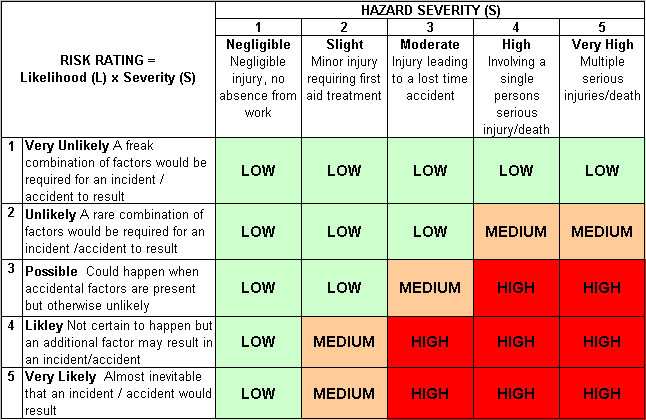 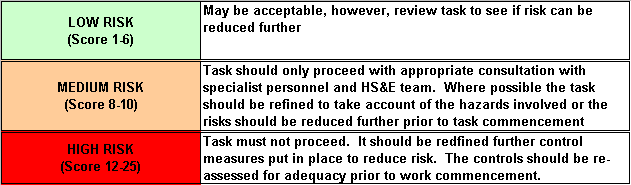 How often could the hazard occur? Consider the task, frequency, duration, method of work, employees involved.SeverityHow serious would the hazard’s effects be if realised? Consider the type of hazard, biological, ergonomic, physical and chemical.Risk = Likelihood x Severity E.g. Likelihood (4) X Severity (3) = 12 HIGH RISKSite:Contract Number:Contract Number:Assessed by:Name:Position:Date:Assessed by:Signed:Description Of Work:Setting up or moving on-site cabins and containers for the storage, offices, workshops, welfare.Setting up or moving on-site cabins and containers for the storage, offices, workshops, welfare.Setting up or moving on-site cabins and containers for the storage, offices, workshops, welfare.Setting up or moving on-site cabins and containers for the storage, offices, workshops, welfare.Setting up or moving on-site cabins and containers for the storage, offices, workshops, welfare.Setting up or moving on-site cabins and containers for the storage, offices, workshops, welfare.Setting up or moving on-site cabins and containers for the storage, offices, workshops, welfare.Setting up or moving on-site cabins and containers for the storage, offices, workshops, welfare.Setting up or moving on-site cabins and containers for the storage, offices, workshops, welfare.Setting up or moving on-site cabins and containers for the storage, offices, workshops, welfare.Setting up or moving on-site cabins and containers for the storage, offices, workshops, welfare.Task / Job ComponentHazardHazardPersons at riskPersons at riskPersons at riskRisk Rating L/M/HControls / Precautions to Reduce RiskControls / Precautions to Reduce RiskControls / Precautions to Reduce RiskControls / Precautions to Reduce RiskResidual Risk RatingL/M/HTemporary accommodation.Falling materials.Falling materials.Employees, machine operators, delivery drivers, other workers, client’s personnel, general public, visitors.Employees, machine operators, delivery drivers, other workers, client’s personnel, general public, visitors.Employees, machine operators, delivery drivers, other workers, client’s personnel, general public, visitors.HCompetent person to inspect accommodation integrity before lifting.Prohibit work below, provide signs and barriers if necessary, secure doors, etc before lifting.Use tag lines to control movements.Competent person to inspect accommodation integrity before lifting.Prohibit work below, provide signs and barriers if necessary, secure doors, etc before lifting.Use tag lines to control movements.Competent person to inspect accommodation integrity before lifting.Prohibit work below, provide signs and barriers if necessary, secure doors, etc before lifting.Use tag lines to control movements.Competent person to inspect accommodation integrity before lifting.Prohibit work below, provide signs and barriers if necessary, secure doors, etc before lifting.Use tag lines to control movements.LRupture of buried services or collapse of underground voids.Rupture of buried services or collapse of underground voids.Employees, machine operators, delivery drivers, other workers, client’s personnel, general public, visitors.Employees, machine operators, delivery drivers, other workers, client’s personnel, general public, visitors.Employees, machine operators, delivery drivers, other workers, client’s personnel, general public, visitors.HDetailed site investigation and physical survey of accommodation area and route taken by transport.Avoid suspect areas or provide bridging. Detailed site investigation and physical survey of accommodation area and route taken by transport.Avoid suspect areas or provide bridging. Detailed site investigation and physical survey of accommodation area and route taken by transport.Avoid suspect areas or provide bridging. Detailed site investigation and physical survey of accommodation area and route taken by transport.Avoid suspect areas or provide bridging. LElectrocution through contact when overhead lines.Electrocution through contact when overhead lines.Employees, machine operators, delivery drivers, other workers, client’s personnel, general public, visitors.Employees, machine operators, delivery drivers, other workers, client’s personnel, general public, visitors.Employees, machine operators, delivery drivers, other workers, client’s personnel, general public, visitors.HSite cabins away from overhead lines ( if this is not feasible consult the owner of the cable to arrange diversion/goalposts, etc. in accordance with GS6).Where cabins are to be positioned under overhead lines use wheeled cabins,Site cabins away from overhead lines ( if this is not feasible consult the owner of the cable to arrange diversion/goalposts, etc. in accordance with GS6).Where cabins are to be positioned under overhead lines use wheeled cabins,Site cabins away from overhead lines ( if this is not feasible consult the owner of the cable to arrange diversion/goalposts, etc. in accordance with GS6).Where cabins are to be positioned under overhead lines use wheeled cabins,Site cabins away from overhead lines ( if this is not feasible consult the owner of the cable to arrange diversion/goalposts, etc. in accordance with GS6).Where cabins are to be positioned under overhead lines use wheeled cabins,LElectrocution through accommodation supplies.Electrocution through accommodation supplies.Employees, machine operators, delivery drivers, other workers, client’s personnel, general public, visitors.Employees, machine operators, delivery drivers, other workers, client’s personnel, general public, visitors.Employees, machine operators, delivery drivers, other workers, client’s personnel, general public, visitors.HAll wiring and any alterations with certification in accordance with legislation by qualified electricians including portable supplies.All wiring and any alterations with certification in accordance with legislation by qualified electricians including portable supplies.All wiring and any alterations with certification in accordance with legislation by qualified electricians including portable supplies.All wiring and any alterations with certification in accordance with legislation by qualified electricians including portable supplies.LFire.Fire.Employees, machine operators, delivery drivers, other workers, client’s personnel, general public, visitors.Employees, machine operators, delivery drivers, other workers, client’s personnel, general public, visitors.Employees, machine operators, delivery drivers, other workers, client’s personnel, general public, visitors.HEnsure all gas equipment and supply pipe work is tested prior to bringing on site, including workers own caravans.Provide suitable separation between units and fire points together with emergency plan.Consider automatic detection.Carry out a fire risk assessment.Ensure all gas equipment and supply pipe work is tested prior to bringing on site, including workers own caravans.Provide suitable separation between units and fire points together with emergency plan.Consider automatic detection.Carry out a fire risk assessment.Ensure all gas equipment and supply pipe work is tested prior to bringing on site, including workers own caravans.Provide suitable separation between units and fire points together with emergency plan.Consider automatic detection.Carry out a fire risk assessment.Ensure all gas equipment and supply pipe work is tested prior to bringing on site, including workers own caravans.Provide suitable separation between units and fire points together with emergency plan.Consider automatic detection.Carry out a fire risk assessment.LFalls.Falls.Employees, machine operators, delivery drivers, other workers, client’s personnel, general public, visitors.Employees, machine operators, delivery drivers, other workers, client’s personnel, general public, visitors.Employees, machine operators, delivery drivers, other workers, client’s personnel, general public, visitors.HCarry out repairs/painting prior to arrival on site and crane into position using manufacturer’s points of attachment for lifting and suitable lifting equipment.Provision of edge protection scaffold to roof edges and tied ladders for roof repairs.Assemble any high-level walkways on the ground as much as is practical. Connect or disconnect chain hooks from units whilst standing on a footed ladder not from the rooftop.Provide means of opening/closing shutters without recourse to a ladder.Where possible, use remote release crane hooks.Carry out repairs/painting prior to arrival on site and crane into position using manufacturer’s points of attachment for lifting and suitable lifting equipment.Provision of edge protection scaffold to roof edges and tied ladders for roof repairs.Assemble any high-level walkways on the ground as much as is practical. Connect or disconnect chain hooks from units whilst standing on a footed ladder not from the rooftop.Provide means of opening/closing shutters without recourse to a ladder.Where possible, use remote release crane hooks.Carry out repairs/painting prior to arrival on site and crane into position using manufacturer’s points of attachment for lifting and suitable lifting equipment.Provision of edge protection scaffold to roof edges and tied ladders for roof repairs.Assemble any high-level walkways on the ground as much as is practical. Connect or disconnect chain hooks from units whilst standing on a footed ladder not from the rooftop.Provide means of opening/closing shutters without recourse to a ladder.Where possible, use remote release crane hooks.Carry out repairs/painting prior to arrival on site and crane into position using manufacturer’s points of attachment for lifting and suitable lifting equipment.Provision of edge protection scaffold to roof edges and tied ladders for roof repairs.Assemble any high-level walkways on the ground as much as is practical. Connect or disconnect chain hooks from units whilst standing on a footed ladder not from the rooftop.Provide means of opening/closing shutters without recourse to a ladder.Where possible, use remote release crane hooks.LManual Handling.Manual Handling.Employees, machine operators, delivery drivers, other workers, client’s personnel, general public, visitors.Employees, machine operators, delivery drivers, other workers, client’s personnel, general public, visitors.Employees, machine operators, delivery drivers, other workers, client’s personnel, general public, visitors.HProvide training.Provide assistance and trolleys or wheelbarrows to handle small components.Provide temporary bracing material for timber huts and assembly instructions (suspend work in high winds).Provide training.Provide assistance and trolleys or wheelbarrows to handle small components.Provide temporary bracing material for timber huts and assembly instructions (suspend work in high winds).Provide training.Provide assistance and trolleys or wheelbarrows to handle small components.Provide temporary bracing material for timber huts and assembly instructions (suspend work in high winds).Provide training.Provide assistance and trolleys or wheelbarrows to handle small components.Provide temporary bracing material for timber huts and assembly instructions (suspend work in high winds).LNails.Nails.Employees, machine operators, delivery drivers, other workers, client’s personnel, general public, young/old/infirm, visitors.Employees, machine operators, delivery drivers, other workers, client’s personnel, general public, young/old/infirm, visitors.Employees, machine operators, delivery drivers, other workers, client’s personnel, general public, young/old/infirm, visitors.MRemoval of protruding nails.Safety footwear with midsoles.Removal of protruding nails.Safety footwear with midsoles.Removal of protruding nails.Safety footwear with midsoles.Removal of protruding nails.Safety footwear with midsoles.LOverturning of units or vehicles.Overturning of units or vehicles.Employees, machine operators, delivery drivers, other workers, client’s personnel, general public, young/old/infirm, visitors.Employees, machine operators, delivery drivers, other workers, client’s personnel, general public, young/old/infirm, visitors.Employees, machine operators, delivery drivers, other workers, client’s personnel, general public, young/old/infirm, visitors.HProvide suitable temporary access roads and suitably reinforced bearings for unit leg.Ensure route is surveyed and height of plant carrying units is known to ensure clearance under bridges/trees, etc.Provide suitable temporary access roads and suitably reinforced bearings for unit leg.Ensure route is surveyed and height of plant carrying units is known to ensure clearance under bridges/trees, etc.Provide suitable temporary access roads and suitably reinforced bearings for unit leg.Ensure route is surveyed and height of plant carrying units is known to ensure clearance under bridges/trees, etc.Provide suitable temporary access roads and suitably reinforced bearings for unit leg.Ensure route is surveyed and height of plant carrying units is known to ensure clearance under bridges/trees, etc.LSlips, trips and falls.Slips, trips and falls.Employees, machine operators, delivery drivers, other workers, client’s personnel, general public, young/old/infirm, visitors.Employees, machine operators, delivery drivers, other workers, client’s personnel, general public, young/old/infirm, visitors.Employees, machine operators, delivery drivers, other workers, client’s personnel, general public, young/old/infirm, visitors.HSuitable protective footwear for all persons involved and designate safe routes to the area.Suspend work in inclement weather. All surfaces to be walked on, especially steps, to have anti-slip GRP coating.Suitable protective footwear for all persons involved and designate safe routes to the area.Suspend work in inclement weather. All surfaces to be walked on, especially steps, to have anti-slip GRP coating.Suitable protective footwear for all persons involved and designate safe routes to the area.Suspend work in inclement weather. All surfaces to be walked on, especially steps, to have anti-slip GRP coating.Suitable protective footwear for all persons involved and designate safe routes to the area.Suspend work in inclement weather. All surfaces to be walked on, especially steps, to have anti-slip GRP coating.LSite-specific ActivitiesAdditional Site–specific HazardsPersons at riskAdditional Controls Required